              M a s a r y k o v a   z á k l a d n í   š k o l a   B r n o,   K a m e n a č k y  3591/4,  636 00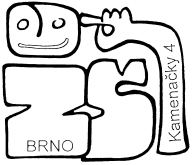                           Tel.:548 426 012       Fax:548 426 026              http://www.zskamenacky.czPŘIHLÁŠKA DO ŠKOLNÍHO KLUBU pro šk. rok 2017/2018Jméno dítěte :   …………………..……………………………………………………..…………………… třída:  …............datum narození: ....................................  bydliště:  ……………………….…..…………………………...…............................školní klub bude navštěvovat ve dnech:               pondělí              úterý              středa            čtvrtek          pátekPříjmení a jméno matky (zákonného zástupce) : …………..…….…………..……………………………………………………….          telefon:  …………………………. .Příjmení a jméno otce (zákonného zástupce) :…………………...………………...………………………….……………………         telefon:  ……………………………  Podpis zákonného zástupce:  …………………………………………………….        Datum: …………………….………